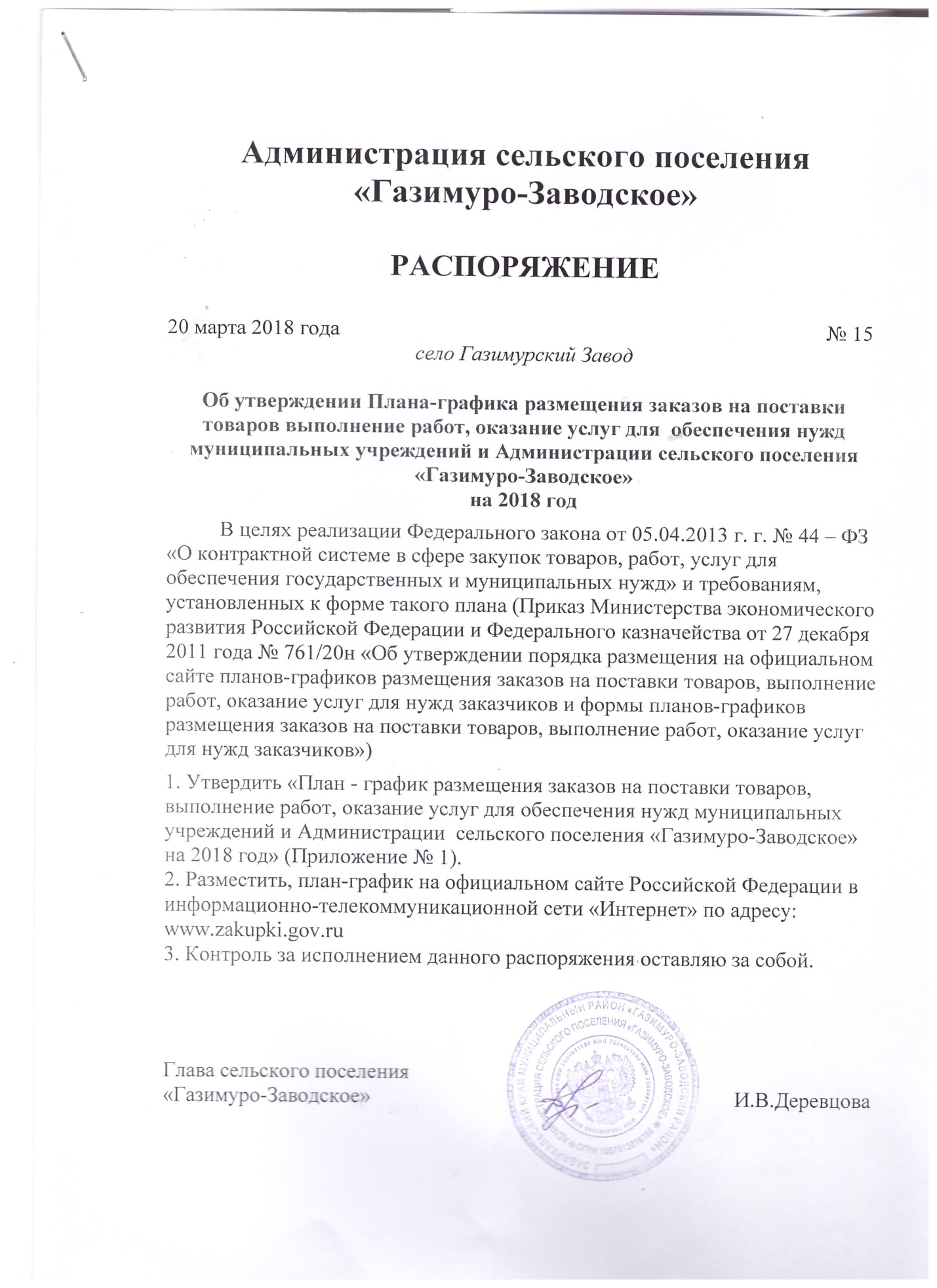 Приложение №1
к распоряжению Администрации
сельского поселения 
«Газимуро-Заводское»
от 20 марта 2018 г. № 15
план-график размещения заказов на поставки товаров,
выполнение работ, оказание услуг для нужд Администрации сельского поселения «Газимуро-Заводское»
на 2018 год (изменённый)__________________________________________________________________________________________________ФИО.,должность руководителя(уполномоченного должностного лица) заказчика)   подпись     дата утвержденияНаименование заказчикаАдминистрация сельского поселения «Газимуро-Заводское»Юридический адрес, 
телефон, электронная 
почта заказчика673630 Забайкальский крайГазимуро-Заводский районСело Газимурский Завод, ул.Журавлева ,18, adm.psqaz-zavod@уandeх.ru8 (30 247) 21482ИНН7504001990КПП750401001ОКАТО76210000001КБКОКВЭДОКДПУсловия контрактаУсловия контрактаУсловия контрактаУсловия контрактаУсловия контрактаУсловия контрактаУсловия контрактаУсловия контрактаУсловия контрактаСпособ 
размещения
заказаОбоснование
внесения 
измененийКБКОКВЭДОКДПN 
заказа
(N 
лота)наиме- 
нование 
предме- 
та кон- 
трактаминимально
необходи- 
мые требо-
вания, 
предъяв- 
ляемые к 
предмету 
контрактаед. 
изме-
ренияколи- 
чество 
(объем)ориенти- 
ровочная 
начальная
(макси- 
мальная) 
цена 
контрактаусловия 
финансового
обеспечения
исполнения
контракта 
(включая 
размер 
аванса <*>)график осуществления 
процедур закупкиграфик осуществления 
процедур закупкиСпособ 
размещения
заказаОбоснование
внесения 
измененийКБКОКВЭДОКДПN 
заказа
(N 
лота)наиме- 
нование 
предме- 
та кон- 
трактаминимально
необходи- 
мые требо-
вания, 
предъяв- 
ляемые к 
предмету 
контрактаед. 
изме-
ренияколи- 
чество 
(объем)ориенти- 
ровочная 
начальная
(макси- 
мальная) 
цена 
контрактаусловия 
финансового
обеспечения
исполнения
контракта 
(включая 
размер 
аванса <*>)срок 
размещения
заказа 
(мес., 
год)срок 
исполнения 
контракта 
(месяц, 
год)Способ 
размещения
заказаОбоснование
внесения 
изменений1234567891011121314802 040900000315122442261Ремонт дороги ул.Юбилейная,с.Газимурский ЗаводРаботы необходимо выполнить согласно технического задания, локальных сметных расчётов заказчика, требованиями СНиП техники безопасности11681666,67Местный бюджетАванс 10% от стоимости контрактаАпрель2018 годСентябрь2018 годОткрытыйаукцион802 040900000315122442262Ремонт дороги ул.Новая с.Газимурский Завод   Работы необходимо выполнить согласно технического задания, локальных сметных расчётов заказчика, требованиями СНиП техники безопасности                                                                                                                                                                                                                                                                    1507,52Местный бюджетАванс 10% от стоимости контрактаАпрель2018гСентябрь 2018гОткрытыйаукцион802 0409000000315122442223403Покупка водосточной трубыщт199870,00Местный бюджетМарт 2018Апрель  2018гединственный поставщик802040900000315122442222224Транспортировка водосточной трубышт199950,00Местный  бюджетМарт 2018Апрель 2018 единственный поставщикИтого по коду БК 244802040900000315128496170,00Итого объем финансового обеспечения8496170,00